Use your box method of working out to find your answers to these questions. Eg. Find  of 3 = 1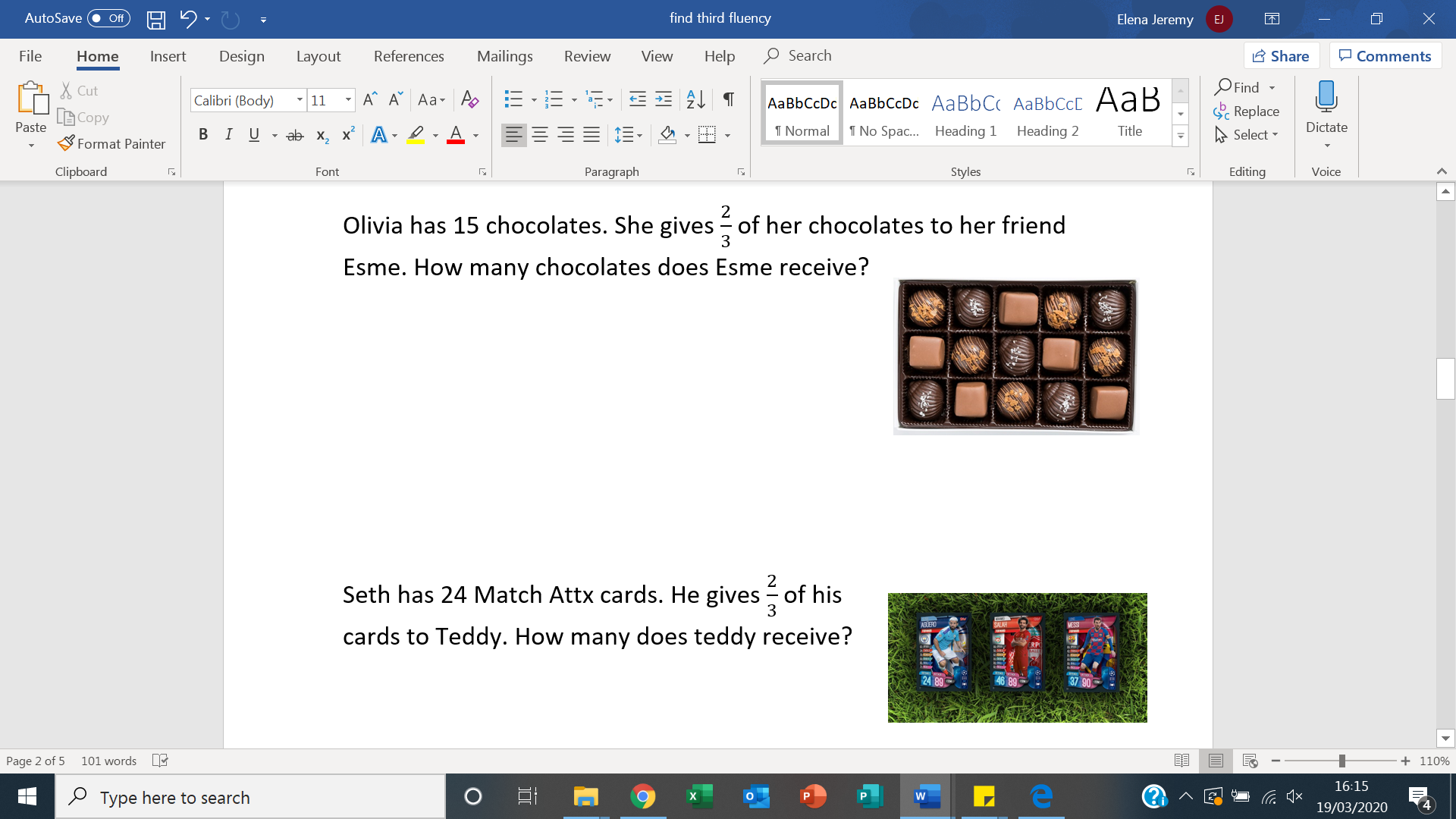 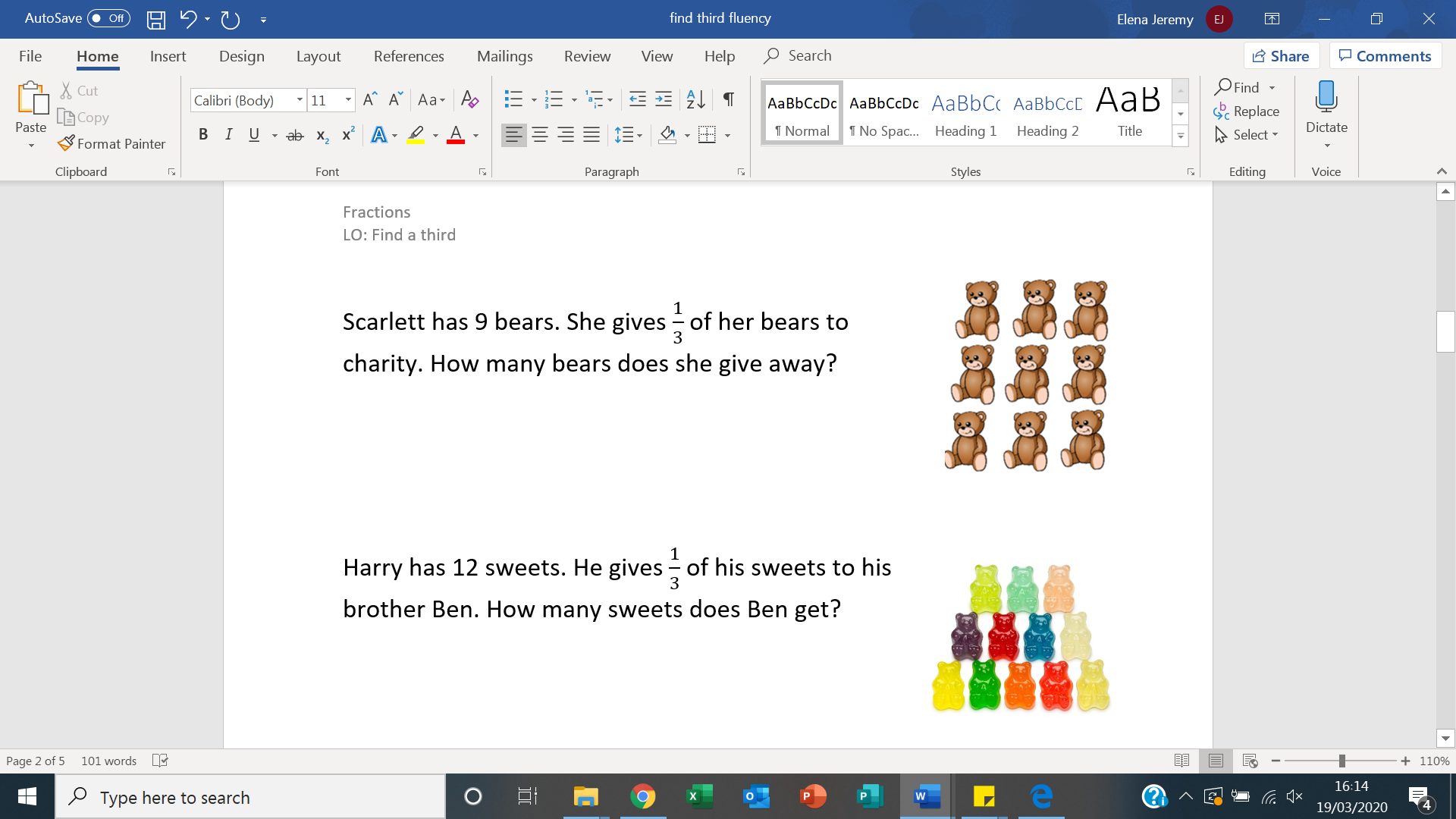 Find  of 6 = Find  of 6 =Find  of 9 =Find  of 9 =Find  of 12 =Find  of 12 =Find  of 15 =Find  of 15 =Find  of 21 =Find  of 21 =